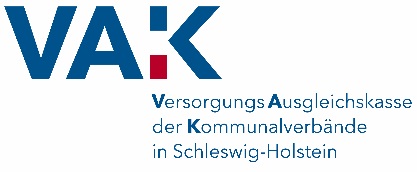 Verarbeitungsdokumentation 
(Verfahrensakte)Änderungsübersicht(Versionshistorie für Änderungen, die an dieser Verarbeitungsdokumentation vorgenommen wurden)Kurz-Zusammenfassung
(Nachweis der getätigten Schritte zur Erstellung dieser Verarbeitungsdokumentation)VersionvomAktenzeichen (AZ)Standort/Speicherort der DokumentationFachliche Zuständigkeit für die VerarbeitungstätigkeitFachliche Zuständigkeit für die VerarbeitungstätigkeitZuständige FachabteilungZuständige PersonenTelefonnummernE-Mail-AdressenTechnische Zuständigkeit für die VerarbeitungstätigkeitTechnische Zuständigkeit für die VerarbeitungstätigkeitZuständige FachabteilungZuständige PersonenTelefonnummernE-Mail-AdressenSpeicher- und Fortschreibungsfristen für diese Verarbeitungsdokumentation Speicher- und Fortschreibungsfristen für diese Verarbeitungsdokumentation Fortschreibung spätestens amAufbewahrungsfrist dieser DokumentationVersionDatumGeänderte KapitelBemerkungen1.115.01.2019alleEinarbeitung nach Seminar Grundlagen der Dokumentation nach DS-GVO1.219.03.2019alleAktualisierung DSMS, DSFADatenschutzbeauftragte/r beteiligtPersonal-/Betriebsrat beteiligt beteiligtZweck der Verarbeitung beschriebenRechtmäßigkeit geprüft/beschriebenBetroffenenkategorien definiertDatenkategorien definiertDatenübermittlungen beschriebenLöschfristen beschrieben/definiertsiehe 5010 – 02Zuständigkeiten definiertZBenutzerberechtigungen definiertAdministrationsberechtigungen definiertVerfahren zur Protokollierung festgelegtPrüfungs-/Kontrollprozesse festgelegtAuftragsverarbeitung (falls vorhanden) geprüft und dokumentiertProzess (Informationspflicht für betroffene Personen, Artt. 13 und 14 DS-GVO) definiertProzess (Betroffenenrechte, Artt. 15 bis 23 DS-GVO) definiertDatenschutz „by Design“ und „by Default“ (Art. 25 DS-GVO) geprüft und dokumentiertSicherheit der Verarbeitung (Art. 32 DS-GVO) bewertet, technische und organisatorische Maßnahmen definiert und dokumentiertNotwendigkeit einer Datenschutz-Folgenabschätzung (Art. 35 DS-GVO) geprüft und dokumentiertVerarbeitungstätigkeit getestetsiehe 5010 - TFVerarbeitungstätigkeit freigegebenEintrag im Verzeichnis der Verarbeitungstätigkeiten erstelltVerarbeitungstätigkeit in die IT-Dokumentation aufgenommenVerarbeitungstätigkeit in die Sicherheitsdokumentation aufgenommen